В соответствии с Федеральным законом от 06 октября 2003 г. № 131 ФЗ «Об общих принципах организации местного самоуправления в Российской Федерации», постановлением Кабинета Министров Чувашской Республики от 02.03.2012 г. № 70 «Об организации отдыха детей, их оздоровления и занятости в Чувашской Республике» (с изменениями, внесенными постановлениями Кабинета Министров Чувашской Республики от  05.03.2013 г. № 80, от 09.04.2014 г. № 111, от 25.03.2015 г. № 90, от 07.04.2016 г. №104, от 22.03.2017 г. № 106, от 28.03.2018 г. № 91,от 13.03 2019 г. №74,от 13 июня 2019 г. № 204,  от 11.03.2020 г. № 87, от 11.11.2020 г. №615, от 10.03.2021 г. № 78, от 22.07.2021г. №325, от 24.11.2021г №598, 9.03.2022 г. № 79), в целях обеспечения отдыха детей и их оздоровления в Батыревском районе администрация Батыревского  района ПОСТАНОВЛЯЕТ:1. Определить управление образования, молодежной политики, физической культуры и спорта администрации Батыревского района Чувашской Республики ответственным за организацию и проведение отдыха детей и их оздоровления в Батыревском районе Чувашской Республики.2. Установить:- стоимость путевки в организации отдыха детей и их оздоровления сезонного или круглогодичного действия со сроком пребывания 21 день в размере 17111 рублей;   - стоимость путевки в детские специализированные (профильные) лагеря на базе организаций отдыха детей и их оздоровления сезонного или круглогодичного действиясо сроком пребывания от 7 до 21 дня из расчета до 897  рублей на одного ребенка в сутки;- среднюю стоимость в лагерях с дневным пребыванием детей в размере 105 рублей в день на одного ребенка;- среднюю стоимость с круглосуточным пребыванием детей - в размере 328 рублей.3. Создать муниципальную межведомственную приемочную комиссию организаций отдыха детей иих оздоровления в Батыревском районе.  4. Утвердить:- порядок организации отдыха детей и их оздоровления в Батыревском районе(приложение № 1);- состав муниципальной межведомственной комиссии по организации отдыха детей и их оздоровления в Батыревском районе (приложение №2);- порядок работы муниципальной межведомственной приемочной комиссии организаций отдыха детей и их оздоровления в Батыревском районе (приложение № 3);-состав муниципальной межведомственной приемочной комиссии организаций отдыха детей и их оздоровления в Батыревском районе (приложение № 4).5.  Управлению образования, молодежной политики, физической культуры и спорта администрации Батыревского района Чувашской  Республики:- обеспечить подготовку педагогических работников, привлекаемых для работы с детьми в период проведения оздоровительной кампании, а также контроль за качеством выполнения ими своих обязанностей;- разработать и осуществить мероприятия по проведению летнего отдыха, оздоровления и занятости детей и подростков в загородных оздоровительных лагерях, оздоровительных лагерях с дневным пребыванием детей, используя при этом материальную базу и кадры образовательных учреждений;- активизировать в период оздоровительной кампании проведение физкультурно-оздоровительной и спортивно-массовой работы, пропаганду здорового образа жизни, создав для этого необходимые условия;    - подготовить до 15 мая 2022 года муниципальные общеобразовательные учреждения для отдыха детей и их оздоровления, приняв меры по созданию условий для безопасного пребывания детей и соблюдения санитарно-эпидемиологических требований к их устройству и содержанию.  6. Отделу КУ ЦЗН Чувашской Республики Минтруда Чувашии в Батыревском районе(по согласованию) организовывать временное трудоустройство несовершеннолетних граждан в возрасте от 14 до 18 лет в свободное от учебы время в соответствии с законодательством Российской Федерации о труде.7.БУ«Батыревская ЦРБ» Минздрава Чувашии (по согласованию) обеспечить:- оздоровление детей, имеющих медицинские показания, в санаторно-курортных организациях и санаторно-оздоровительных детских лагерях;- проведение профилактических медицинских осмотров работников, привлекаемых для работы в организациях отдыха детей и их оздоровления, а также медицинских осмотров при оформлении на временную работу несовершеннолетних граждан в возрасте от 14 до 18 лет в свободное от учебы время;- организацию оказания медицинской помощи несовершеннолетним в период отдыха детей и их оздоровления.- организацию качественного медицинского обслуживания и контроль над качеством лечебно-оздоровительной работы в оздоровительных лагерях с дневным пребыванием детей;- оказание содействия в обеспечении лагерей с дневным пребыванием детей необходимыми лекарственными препаратами, вакцинами против дизентерии Зонне, гепатита A и других инфекций по эпидемиологическим показаниям.	8.Руководителям общеобразовательных учреждений Батыревского района Чувашской  Республики обеспечить:- составление и ведение реестра организаций отдыха детей и их оздоровления;- качественную и своевременную подготовку материально-технической базы организаций отдыха детей и их оздоровления, обратив особое внимание на подготовку пищеблоков, систем водоснабжения и водоотведения, санитарно-техническое состояние пищеблоков;- открытие оздоровительных лагерей с дневным пребыванием осуществлять только в случае отсутствия нарушений нормативных требований, предъявляемых к организации;- комплектование организаций отдыха детей и их оздоровления педагогическими работниками, инструкторами по физической культуре при условии прохождения ими медицинского осмотра, гигиенического обучения, вакцинации их в соответствии с национальным календарем профилактических прививок, от других инфекционных заболеваний по эпидемиологическим показаниям, а также работниками пищеблоков и лицами, имеющими непосредственный контакт с пищевыми продуктами, привитыми дополнительно против дизентерии Зонне, вирусного гепатита А;- наличие в организациях отдыха детей и их оздоровления тревожной сигнализации (кнопка тревожной сигнализации) с выводом сигнала «Тревога» в органы внутренних дел (вневедомственную охрану) или ситуационные центры системы обеспечения вызова экстренных оперативных служб по единому номеру «112» на территории Чувашской Республики;- размещение на территории организаций отдыха детей и их оздоровления уголков (стендов) по безопасности дорожного движения;- полноценное и рациональное питание детей в соответствии с утвержденными нормами с использованием пищевых продуктов, обогащенных витаминами, микро- и макронутриентами;- создание системы оперативной связи по информированию правоохранительных органов и муниципальной комиссии по организации отдыха, оздоровления и занятости детей в Батыревском районе о чрезвычайных ситуациях в организациях отдыха детей;- средствами пожаротушения объекты оздоровления детей и их оздоровления;-максимальный охват организованными формами отдыха и оздоровления несовершеннолетних, состоящих на профилактическом учете в подразделениях по делам несовершеннолетних, и детей, нуждающихся в социальной поддержке;-создание надлежащих условий для проведения воспитательной и оздоровительной работы, предусмотрев проведение мероприятий, направленных на профилактику алкоголизма, наркомании, табакокурения, правонарушений, безнадзорности и экстремизма;- особое внимание проведению разъяснительной работы с детьми по недопущению случаев гибели на водных объектах;- осуществление комплекса мер, направленных на недопущение случаев детского дорожно-транспортного травматизма, и обучения детей навыкам безопасного поведения на дорогах и улицах;- отработку практических действий при угрозе и возникновении чрезвычайных ситуаций, пожаров, терактов, обеспечение безопасности на водных объектах;организовать: - проведение не позднее чем за две недели до открытия организаций отдыха детей и их оздоровления эпизоотологического обследования, дератизационной, дезинсекционной (в том числе акарицидной) обработки территории, прилегающей к организации отдыха детей и их оздоровления, организациями, занимающимися дезинфекционной деятельностью;- заключение договоров страхования детей от несчастных случаев и болезней во время пребывания их в организациях отдыха детей и их оздоровления.9. Территориальному отделу Управления Роспотребнадзора по Чувашской Республике – Чувашии в Батыревском районе (по согласованию):- осуществлять в соответствии с нормативными правовыми актами Российской Федерации государственный санитарно-эпидемиологический надзор в период подготовки и функционирования организаций отдыха детей и их оздоровления;- представить информацию по итогам проверок организаций отдыха детей и их оздоровления в муниципальную межведомственную комиссию по организации отдыха детей, их оздоровления и занятости для принятия решения о приемке организаций отдыха детей и их оздоровления к функционированию.10. ФБУЗ «Центр гигиены и эпидемиологии в Чувашской Республике-Чувашии в Батыревском районе» (по согласованию):- обеспечить проведение санитарно-эпидемиологической экспертизы и лабораторно-инструментального контроля при подготовке и приемке в эксплуатацию оздоровительных лагерей с дневным пребыванием детей и палаточных лагерей без взимания платы;-провести работу по гигиеническому воспитанию и обучению работников оздоровительных лагерей с дневным пребыванием детей.11. Отделению надзорной деятельности и профилактической работы по Батыревскому району Управления надзорной деятельности и профилактической работы Главного управления МЧС России по Чувашской Республике(по согласованию) обеспечить:- проведение до начала летнего оздоровительного сезона проверки готовности муниципальныхобразовательных учреждений, где будут располагаться оздоровительные лагеря с дневным пребыванием детей, на предмет соблюдения ими правил пожарной безопасности;- участие инспекторов пожарного надзора в работе муниципальной комиссии по приемке оздоровительных лагерей с дневным пребыванием  детей;- проведение в оздоровительных лагерях с дневным пребыванием  детей пожарно-технических выставок, конкурсов, викторин и инструктажей по соблюдению мер противопожарной безопасности.12. МАУ ДО «ДЮСШ-ФСК «Паттар» Батыревского района Чувашской Республики обеспечить:- подготовку работников физической культуры и спорта для привлечения их к работе с детьми в период проведения оздоровительной кампании в организациях отдыха детей, а также контроль за качеством выполнения ими своих обязанностей;- посещение детей оздоровительных лагерей с дневным пребыванием физкультурно-спортивного комплекса в целях обеспечения качественного отдыха и оздоровления детей с 50% скидкой;- бесплатное посещение физкультурно-спортивного комплекса детей, находящихся в трудной жизненной ситуации.13. Межмуниципальному отделу МВД России «Батыревский» (по согласованию):- оказать содействие в проведении мероприятий по обеспечению общественного порядка и безопасности пребывания детей в оздоровительных лагерях с дневным пребыванием детей; - организовать сопровождение автоколонн с детьми к местам их отдыха детей и их оздоровления и обратно;- усилить работу с несовершеннолетними, находящимися в трудной жизненной ситуации и в социально опасном положении, в каникулярное время.14. БУ «Батыревский ЦСОН» Минтруда Чувашии (по согласованию) обеспечить:- отдых детей школьного возраста, находящихся в трудной жизненной ситуации (детей-сирот, детей, оставшихся без попечения родителей, детей-инвалидов, детей с ограниченными возможностями здоровья, то есть имеющих недостатки в физическом и (или) психическом развитии, детей - жертв вооруженных и межнациональных конфликтов, экологических и техногенных катастроф, стихийных бедствий, детей из семей беженцев и вынужденных переселенцев, детей, оказавшихся в экстремальных условиях, детей - жертв насилия, детей, проживающих в малоимущих семьях, детей с отклонениями в поведении, детей, жизнедеятельность которых объективно нарушена в результате сложившихся обстоятельств и которые не могут преодолеть данные обстоятельства самостоятельно или с помощью семьи), детей из семей с пятью и более несовершеннолетними в организациях отдыха детей и их оздоровления сезонного или круглогодичного действия и их оздоровление;- составление и ведение реестра организаций отдыха детей и их оздоровления.15.Главам сельских поселений Батыревского района Чувашской Республики:- осуществлять в пределах своих полномочий мероприятия по обеспечению организации отдыха детей (в том числе детей школьного возраста, находящихся в трудной жизненной ситуации) в каникулярное время, включая мероприятия по обеспечению безопасности их жизни и здоровья;- совместно с Отделом КУ ЦЗН Чувашской Республики Минтруда Чувашии в Батыревском районеорганизовать временные рабочие места для трудоустройства несовершеннолетних граждан в возрасте от 14 до 18 лет в свободное от учебы время в соответствии струдовым законодательством;- проводить совместно со страховыми организациями разъяснительную работу среди родителей (законных представителей) о необходимости страхования детей от несчастных случаев и болезней во время пребывания их в организациях отдыха детей и их оздоровления.16. Признать утратившим силу постановление администрации  Батыревского района от 26 марта 2021 года № 219 «Об организации отдыха детей и их оздоровления в Батыревском районе Чувашской Республики».	17.Настоящее постановление вступает в силу со дня его официального опубликования.ВрИО  главы администрации Батыревского района                                             С.А. ЧерноваПриложение №1Утвержденпостановлением  администрацииБатыревскогорайонаот «25»  марта 2022г. № 285Порядокорганизации отдыха детей и их оздоровления в Батыревском районе1.Настоящий Порядок организации отдыха детей и их оздоровления в Батыревскомрайоне (далее - Порядок) определяет условия и порядок организации и обеспечения отдыха и оздоровления детей в Батыревском районе, включая периодичность предоставления путевок, стоимость путевок, приобретаемых за счет средств местного бюджета.2. Отдых и оздоровление детей осуществляется в организациях отдыха детей и их оздоровления сезонного или круглогодичного действия, лагерях, организованных образовательными организациями, осуществляющими организацию отдыха и оздоровления обучающихся в каникулярное время (с круглосуточным или дневным пребыванием), детских лагерях труда и отдыха, детских лагерях палаточного типа, детских специализированных (профильных) лагерях, детских лагерях различной тематической направленности, а также в федеральном государственном бюджетном образовательном учреждении "Всероссийский детский центр "Орленок", федеральном государственном бюджетном образовательном учреждении "Международный детский центр "Артек" и федеральном государственном бюджетном образовательном учреждении "Всероссийский детский центр "Смена". 3. Управление образования, молодежной политики, физической культуры и спорта администрации Батыревского района Чувашской Республики (далее – управление образования) обеспечивает:- информирование потребителей услуг по отдыху детей и их оздоровлению и организаторов отдыха детей и их оздоровления об адресе официального сайта уполномоченного органа на сайте администрации Батыревского района;- информирование родителей (законных представителей) об условиях проведения заявочной кампании через средства массовой информации, на сайте  администрации Батыревскогорайона;- распространение информационных материалов в образовательных учреждениях, на родительских собраниях и др.- назначает в управлении  образования должностное лицо, ответственное за проведение заявочной кампании и организацию работы в автоматизированной системе на территории муниципального образования (далее – муниципальный оператор);- организует обучение школьных операторов.4. Руководители общеобразовательных учреждений:- определяют операторов по введению данных в автоматизированную систему в каждой общеобразовательной школе (далее - школьные операторы), количество операторов определяется из расчета: менее 200 школьников - 1 оператор, на каждые последующие 200 человек – 1 оператор (т.е.: на 200 чел. – 1 оператор, на 800 чел. – 4 оператора);- организуют приём заявок от родителей (законных представителей) на базе общеобразовательных учреждений с 16 апреля по 22 апреля, с 25 апреля  по 12 августа 2022 года;- обеспечивают ведение реестра заявок в автоматизированной системе;-организуют необходимые условия организации приема заявок на базе общеобразовательных школ (определение отдельного помещения, обеспечение компьютерами и оргтехникой и др.);- обеспечивают безопасность в ходе проведения заявочной кампании и др.5. Путевка в организации отдыха детей и их оздоровления сезонного или круглогодичного действия предоставляется для ребенка школьного возраста, со сроком пребывания не менее 7 дней в период весенних, осенних, зимних школьных каникул и не более чем 21 день в период летних школьных каникул.5.1. Средняя стоимость путевки в организации отдыха детей и их оздоровления сезонного или круглогодичного действия в период летних школьных каникул со сроком пребывания 21 день – 17111 рублей,стоимость путевки в детские специализированные (профильные) лагеря на базе организаций отдыха детей и их оздоровления сезонного или круглогодичного действиясо сроком пребывания от 7 до 21 дня из расчета до 897  рублей на одного ребенка в сутки.	5.2. Сбор, учет и обработка заявок на приобретение путёвок в организации отдыха детей и их оздоровления сезонного или круглогодичного действия, в том числе на приобретение путевок для детей, находящихся в трудной жизненной ситуации, производится посредством единой автоматизированной системы. Прием заявлений осуществляется на базе образовательной организации, в которой обучается ребенок, сразу на все смены летней оздоровительной кампании (приложение №1).5.3.Для оформления заявки на получение путевки родитель или иной законный представитель обращается в общеобразовательное учреждение по месту обучения ребенка и подает оператору следующие документы:а) копию паспорта или иного документа, удостоверяющего личность и место жительства заявителя (с предъявлением оригинала);б) копию свидетельства о рождении или паспорта ребенка (с предъявлением оригинала).5.4. Даты и время проведения регистрации заявленийдля детей, находящихся в трудной жизненной ситуации – с 26 марта по 1 апреля 2022г, с 25 апреля по 12 августа 2022г.  Прием заявлений от родителей (законных представителей) осуществляется на базе БУ «Батыревский ЦСОН» Минтруда Чувашии при наличии следующих документов:а) копии и оригинала паспорта родителя (законного представителя) ребенка;б) копии и оригинала свидетельства о рождении ребенка(паспорта при достижениивозраста 14 лет);в) справки из отдела социальной защиты населения Батыревского района КУ «Центр предоставления мер социальной поддержки» Минтруда Чувашии, подтверждающей статус «ребенок, находящийся в трудной жизненной ситуации», с указанием размера родительской платы (5 % или бесплатно).5.5. Оператор вводит в автоматизированную систему все сведения заявителя, по завершению ввода автоматизированная система выдает уведомление о записи.5.6. Для получения путевки необходимо представить в управление образования следующие документы:- 20% - уведомление, справки о доходах родителей или иных законных представителей ребенка за три месяца или справку органа социальной зашиты населения о назначении ежемесячного пособия на ребенка, справку о составе семьи, справки о доходах родителей или иных законных представителей ребенка за три месяца;- 30% - уведомление, справки о доходах родителей или иных законных представителей ребенка за три месяца, предшествующие месяцу обращения, справка о составе семьи;- 50% - уведомление, оплаченная квитанция, справки о доходах родителей или иных законных представителей ребенка за три месяца, предшествующие месяцу обращения, справка о составе семьи.	Для получения бесплатной путевки многодетные семьи с пятью и более несовершеннолетними детьми представляют в БУ «Батыревский ЦСОН» Минтруда Чувашии заявление (с указанием сведений о лицах, проживающих совместно с заявителем, о родственных связях заявителя с указанными лицами), копии документов, удостоверяющих личность заявителя и всех несовершеннолетних детей.Предоставление детям-сиротам и детям, оставшимся без попечения родителей, лицам из числа детей-сирот и детей, оставшихся без попечения родителей, путевок в организации отдыха детей и их оздоровления осуществляется в первоочередном порядке.5.7. За путевку родители (законные представители) оплачивают безналичным путем через сберегательные кассы на счета организаций отдыха детей и их оздоровления сезонного или круглогодичного действия.	5.8. Оплата стоимости путевок в организации отдыха детей и их оздоровления сезонного или круглогодичного действия производится родителями или законными представителями детей в размере:-  5 процентов от средней стоимости путевки – на летнее каникулярное время со сроком пребывания 21 день и на весеннее, осеннее и зимнее каникулярное время со сроком пребывания не менее 7 дней для детей школьного возраста, находящихся в трудной жизненной ситуации (за исключением несовершеннолетних, указанных в абзаце шестом настоящего пункта);-  20 процентов от средней стоимости путевки - на  летнее каникулярное время  со сроком  пребывания 21 день и на  весеннее, осеннее и зимнее   каникулярное  время  со сроком пребывания не менее 7 дней для детей школьного возраста из семей, среднедушевой доход которых не превышает 150 процентов величины прожиточного минимума, установленной в Чувашской Республике;- 30 процентов от средней стоимости  путевки - на  летнее каникулярное время  со сроком  пребывания 21 день и на  весеннее, осеннее и зимнее   каникулярное  время  со сроком пребывания не менее 7 дней для детей школьного возраста из семей, среднедушевой доход которых от 150  до 200 процентов величины прожиточного минимума, установленной в Чувашской Республике;- 50 процентов от средней стоимости  путевки - на  летнее каникулярное время  со сроком  пребывания  21 день и на  весеннее, осеннее и зимнее   каникулярное  время  со сроком пребывания 21 день и на период весенних, осенних и зимних школьных каникул со сроком пребывания не менее 7 дней для детей школьного возраста из семей, среднедушевой доход которых превышает 200 процентов величины прожиточного минимума, установленной в Чувашской Республике.	Бесплатно предоставляются путевки безнадзорным и беспризорным несовершеннолетним; детям из семей с пятью и более несовершеннолетними; детям-инвалидам; детям-сиротам и детям, оставшимся без попечения родителей, обучающимся в государственных общеобразовательных организациях Чувашской Республики; воспитанникам организаций для детей-сирот и детей, оставшихся без попечения родителей, находящихся в ведении Министерства образования и молодежной политики Чувашской Республики; детям-сиротам и детям, оставшимся без попечения родителей; детям-сиротам и детям, оставшимся без попечения родителей, обучающимся в государственных профессиональных образовательных организациях.	Для получения путевки в организации отдыха детей и их оздоровления сезонного или круглогодичного действия, оплата которой производится родителями или иными законными представителями в размере 5 процентов от средней стоимости путевки, родители или иные законные представители представляют в организации социального обслуживания, находящиеся в ведении Министерства труда и социальной защиты Чувашской Республики (далее - организация социального обслуживания), по месту жительства заявление (с указанием сведений о лицах, проживающих совместно с заявителем, о родственных связях заявителя с указанными лицамии с согласием на обработку персональных данных) и документы, подтверждающие факт трудной жизненной ситуации (для детей с ограниченными возможностями здоровья, то есть имеющих недостатки в физическом и (или) психическом развитии, - копия заключения психолого-медико-педагогической комиссии, подтверждающего недостатки в физическом и (или) психическом развитии; для детей - жертв вооруженных и межнациональных конфликтов, экологических и техногенных катастроф, стихийных бедствий - копия документа, выданного территориальным органом внутренних дел, подтверждающего факт того, что ребенок стал жертвой вооруженного и межнационального конфликта, или копия документа, выданного территориальным органом Министерства Российской Федерации по делам гражданской обороны, чрезвычайным ситуациям и ликвидации последствий стихийных бедствий, подтверждающего факт того, что ребенок пострадал от экологической, техногенной катастрофы, стихийного бедствия; для детей из семей беженцев и вынужденных переселенцев - копия документа, подтверждающего статус вынужденного переселенца, или документа, подтверждающего статус беженца, выданного территориальными органами Министерства внутренних дел Российской Федерации; для детей - жертв насилия - копия документа, выданного уполномоченным органом в соответствии с законодательством Российской Федерации, подтверждающего совершение в отношении ребенка насилия; для детей с отклонениями в поведении - копия заключения психолого-медико-педагогической комиссии).	Организацией социального обслуживания в срок не позднее трех рабочих дней со дня поступления заявления составляется:- в случае поступления заявления в отношении детей, оказавшихся в экстремальных условиях, - акт обследования жилищно-бытовых условий с подробным описанием трудной жизненной ситуации;- в случае поступления заявления в отношении детей, жизнедеятельность которых объективно нарушена в результате сложившихся обстоятельств и которые не могут преодолеть данные обстоятельства самостоятельно или с помощью семьи, - акт обследования жилищно-бытовых условий с подробным описанием трудной жизненной ситуации, документ, содержащий информацию о нарушении жизнедеятельности ребенка.	При подаче заявления в отношении детей-сирот и детей, оставшихся без попечения родителей, законным представителем может быть представлен по собственной инициативе документ, подтверждающий соответствующий статус, выданный органом опеки и попечительства по месту жительства.	При подаче заявления в отношении детей, проживающих в малоимущих семьях, родителем или иным законным представителем может быть представлена по собственной инициативе копия справки отдела казенного учреждения Чувашской Республики «Центр предоставления мер социальной поддержки» Министерства труда и социальной защиты Чувашской Республики по месту жительства о признании семьи малоимущей.	В случае если родителем или инымзаконным представителем не представлены по собственной инициативе документы, указанные в абзацах одиннадцатом, двенадцатомнастоящего пункта, организация социального обслуживания для их получения направляет межведомственный запрос в порядке, предусмотренном законодательством Российской Федерации в сфере организации предоставления государственных и муниципальных услуг, не позднее пяти рабочих дней после дня поступления заявления.	Для получения путевки в организации отдыха детей и их оздоровления сезонного или круглогодичного действия, оплата которой производится родителями или иными законными представителями детей в размере 20, 30 и 50 процентов от средней стоимости путевки, родители или иные законные представители представляют в органуправления образованием администрации муниципального района, муниципального округапо месту жительства заявление (с указанием сведений о лицах, проживающих совместно с заявителем, о родственных связях заявителя с указанными лицами), справки о доходах родителей или иных законных представителей ребенка за три месяца, предшествующие месяцу обращения.	Предоставление путевки в организации отдыха детей и их оздоровления сезонного или круглогодичного действия, оплата которой производится в соответствии с абзацами вторым - пятым настоящего пункта, осуществляется не чаще одного раза в течение календарного года. В случае стихийного бедствия, острой психологической травмы, перенесенной ребенком, безнадзорности, беспризорности родитель или иной законный представитель вправе подать заявление на повторную выдачу путевки в организации отдыха детей и их оздоровления сезонного или круглогодичного действия.	Для получения бесплатной путевки многодетные семьи с пятью и более несовершеннолетними детьми представляют в организации социального обслуживания по месту жительства заявление (с указанием сведений о лицах, проживающих совместно с заявителем, о родственных связях заявителя с указанными лицами), копии документов, удостоверяющих личность заявителя и всех несовершеннолетних детей.Копии документов представляются с одновременным предъявлением оригиналов. В случае представления копий документов, верность которых засвидетельствована в установленном законодательством Российской Федерации порядке, предъявление оригиналов не требуется.Предоставление детям-сиротам и детям, оставшимся без попечения родителей, путевок в организации отдыха детей и их оздоровления, подведомственные органам исполнительной власти Чувашской Республики, органам местного самоуправления, осуществляется в первоочередном порядке.5.9. В случае отказа от приобретения путевки за  6 рабочих дней до начала смены родитель или законный представитель должен вернуть путевку по месту ее выдачи, данная путевка будет выделена другому ребенку из резервного списка.5.10. В случае, если ребенок не прибыл в организацию отдыха детей и их оздоровления сезонного или круглогодичного действия без уважительной причины, при наличии выданной ему путевки, и путевка своевременно, не была возвращена родителями или законными представителями по месту ее получения, путевка считается использованной.5.11. В случае, когда ребенок не может прибыть по уважительной причине (медицинские противопоказания, семейные обстоятельства), при наличии выданной ему путевки в организацию отдыха детей и их оздоровления сезонного или круглогодичного действия, родитель или законный представитель должен немедленно вернуть путевку по месту ее выдачи.5.12. Основанием для отказа в предоставлении путевок в организации отдыха детей и их оздоровления сезонного или круглогодичного действия является: - получение путевки в текущем году в организацию отдыха детей и их оздоровления сезонного или круглогодичного действия;	- не предоставление заявителем документов, указанных в пункте 5.3 настоящего порядка.       6. Управление образования, молодежной политики, физической культуры и спорта администрации Батыревского района:- заключает с организациями отдыха детей и их оздоровления сезонного или круглогодичного действия соглашение по возмещению части расходов организации отдыха детей и их оздоровленияв организациях отдыха детей и их оздоровления сезонного или круглогодичного действия, за исключением детей, находящихся в трудной жизненной ситуации.7. На базе общеобразовательных учреждений организуются детские оздоровительные лагеря с дневным пребыванием.БУ «Батыревский  ЦСОН» Министерства труда и социальной защиты Чувашской Республики организует отдых детей школьного возраста, находящихся в трудной жизненной ситуации, на базе образовательных организаций за счет субсидий, выделяемых из федерального бюджета.7.1. Продолжительность смены в детских оздоровительных лагерях с дневным пребыванием детей составляет в период летних каникул не менее 21 дня и на период весенних, осенних, зимних каникул не менее 7 дней. Стоимость набора продуктов питания в детских оздоровительных лагерях с дневным пребыванием составляет 105 рублей на одного ребенка в день.7.2. Комплектование детских оздоровительных лагерей с дневным пребыванием детей осуществляется общеобразовательными учреждениями. Услуга предоставляется на основании заявления родителей (законных представителей детей), составленного по прилагаемой форме (приложение №2) и поданного в адрес уполномоченного органа.7.3. Прием заявлений от родителей (законных представителей детей) в детские оздоровительные лагеря с дневным пребыванием осуществляется с 30 марта  по 31 мая 2022 года. Родители (законные представители детей) не оплачиваютстоимость путевки в оздоровительный лагерь с дневным пребыванием. 7.4. Организация деятельности детского оздоровительного лагеря дневного пребывания детей осуществляется на основании образовательных программ, получивших заключения экспертных советов, созданных при комиссиях по организации отдыха, оздоровления и занятости детей.8. Организация временного трудоустройства несовершеннолетних граждан в возрасте от 14 до 18 лет в трудовых бригадах осуществляется на базе образовательных учреждений. Муниципальная услуга по трудоустройству несовершеннолетних граждан в возрасте от 14 до 18 лет предоставляется Отделом КУ ЦЗН Чувашской Республики Минтруда Чувашии в Батыревском   районе (по согласованию).9. Детьми школьного возраста считать детей в возрасте от 6 лет 6 месяцев до достижения 18 лет.Приложение № 1 к Порядку организации отдыха детей и их оздоровления в Батыревском районеФорма заявления по предоставлению путевкив организацию отдыха детей и их оздоровления сезонногоили круглогодичного действияВ управление образования администрации Батыревского района Чувашской Республики _____________________________________________________________________________(ФИО родителя (законного представителя ребенка)проживающего(ей)по адресу______________________________________________________________________________________________________________________________________________________________________контактный телефон:______________________заявление.Прошу предоставить возможность приобретения за частичную стоимость путевку в загородный оздоровительный лагерь ______________________________на________смену(наименование лагеря) для моего ребенка_____________________________________________________________                                      (Фамилия, имя, отчество ребенка полностью, дата рождения)ученика(цы) ______ класса ________________________________________________школы  Об отказе в приобретении путевки обязуюсь сообщить в управление образования администрации Батыревского района не позднее 5 календарных дней до начала ____________смены в загородном оздоровительном лагере __________________________ .В соответствии с п.4 ст.9 Федерального законаот 27.07.2006 №152-ФЗ «О персональных данных», я согласен (согласна) на обработку персональных данных моего ребенка и размещения информации о поданной заявке в электронной системе сбора, учета и обработки заявок на приобретение путевок в загородные лагеря.Ознакомлен(а) с Порядком организации отдыха детей их оздоровления в Батыревском  районе,утвержденным постановлением администрации Батыревского района от __________ №___, согласно которому право на приобретение путевки за частичную стоимость предоставляется одному ребенку один раз в год.«____» _____________ 20___г.                      ___________________________ подписьК заявлению прилагаю:Копию своего паспорта.Копию свидетельства о рождении или паспорта ребенка (при достижении возраста 14 лет).Копию медицинского страхового полиса ребенка.Копию СНИЛСребенка.Копию свидетельства об опекунстве (в случае если над ребенком установлено опекунство).Приложение № 2 к Порядку организации отдыха детей и их оздоровленияв БатыревскомрайонеФорма заявления о зачислении ребенка в детскийоздоровительный лагерь с дневным пребыванием детей  _____________________________________(наименование образовательного учреждения)_____________________________________(должность руководителя)_____________________________________(Ф.И.О.)_____________________________________(Ф.И.О., паспортные данные родителя (законного представителя детей))__________________________________________________________________________(домашний адрес,                                                                           тел. служебный, домашний)заявление.Прошу зачислить моего ребенка  _____________________________________________________________________________(Ф.И.О., дата, год рождения)__________________________________________________________________________________________________________________________________________________________в детский оздоровительный лагерь с дневным пребыванием детей на период __________«____» ________________ 20___г.                 Подпись____________(расшифровка подписи)Приложение №2УтвержденпостановлениемадминистрацииБатыревского районаот «25»    марта 2022 г. № 285Состав муниципальной межведомственной комиссиипо организации отдыха детей и их оздоровленияв Батыревском районе1.Чернова С.А. - первый заместитель главы администрации района - начальник финансового отдела администрации Батыревского района Чувашской Республики (председатель комиссии);2. Рубцова И.П. – начальник управления образования, молодежной политики, физической культуры и спорта администрации Батыревского района Чувашской Республики (заместитель председателя комиссии);3. Елагина С.Г. – старший методист ИМЦ управления образования, молодежной политики, физической культуры и спорта администрации Батыревского района Чувашской Республики (секретарь комиссии);4. Воробьева А.А. –директор БУ «Батыревский ЦСОН» Минтруда Чувашии (по согласованию);5. Айзатуллов М.М. – начальник Отдела КУ ЦЗН Чувашской Республики Минтруда Чувашии в Батыревском районе (по согласованию);6. Петрянкина С.Е.– заместитель начальника Территориального отдела Управления Роспотребнадзора по Чувашской Республике – Чувашии в Батыревском районе (по согласованию);7. Каргина А.В.– начальник ОПДН МО МВД РФ «Батыревский» (по согласованию);8. Тукмаков А.В.  – начальник ОНД по Батыревскому  району (по согласованию);9.  Тинюков Н.А.  –  главный врач БУ «Батыревская ЦРБ» Минздрава Чувашии (по согласованию);10. Чылыкова Т.Л. – главный специалист-эксперт опеки и попечительстваадминистрации Батыревского района Чувашской Республики;11. Яковлева С.В. - начальник – главный бухгалтер МКУ «ЦФХО муниципального образования «Батыревский район Чувашской Республики»;12. Полякова И.В. – директор МБУДО «Дом детского творчества» Батыревского района  Чувашской Республики;13. Камалетдинов И.А. – директор МАУ ДО «ДЮСШ-ФСК «Паттар» Батыревского района Чувашской Республики.Приложение №3УтвержденпостановлениемадминистрацииБатыревского районаот «25 »    марта 2022 г. № 285Порядок работы межведомственной приемочной комиссии организаций отдыха детей иих оздоровления в Батыревском районе  1. Межведомственная приемочная комиссия организаций отдыха детей и их оздоровления в Батыревском районе (далее – Комиссия): - проводит оценку оздоровительных лагерей с дневным пребыванием детей на предмет готовности к открытию;- проверяет документацию, подтверждающую готовность оздоровительных лагерей с дневным пребыванием детей к открытию;- оценивает содержательность планирования деятельности оздоровительных лагерей с дневным пребыванием детей, соответствие возрастным и индивидуальным особенностям детей;- проверяет уровень планируемой оздоровительной работы;- вносит предложения по устранению выявленных замечаний, определяет сроки их устранения.	2. По результатам проверки составляется акт приемки, который подписывается всеми членами Комиссии. Комиссия дает заключение о готовности лагеря, либо, в случае его неготовности, определяет дату повторной приемки.Приемка оздоровительных лагерей с дневным пребыванием детей проводится в соответствии с данным постановлением в срок до 25 мая 2022 года. Копия акта направляется в адрес председателя Межведомственной комиссии по вопросам организации отдыха и оздоровления детей в Чувашской Республике.Приложение №4УтвержденпостановлениемадминистрацииБатыревского районаот «25» марта 2022 г. № 285Состав муниципальной межведомственной приемочной комиссии организаций отдыха детей и их оздоровления в Батыревском районе  1.Чернова С.А. - первый заместитель главы администрации района - начальник финансового отдела администрации Батыревского района Чувашской Республики (председатель комиссии);2. Рубцова И.П. – начальник управления образования, молодежной политики, физической культуры и спорта администрации Батыревского района Чувашской Республики (заместитель председателя комиссии);3. Елагина С.Г. – старший методист ИМЦ управления образования, молодежной политики, физической культуры и спорта администрации Батыревского района Чувашской Республики (секретарь комиссии);4. Воробьева А.А. – директор БУ «Батыревский ЦСОН» Минтруда Чувашии (по согласованию);5. Петрянкина С.Е.– заместитель начальника Территориального отдела Управления Роспотребнадзора по Чувашской Республике – Чувашии в Батыревском районе (по согласованию);6. Тукмаков А. В.  – начальник ОНД по Батыревскому  району (по согласованию).ЧĂВАШ РЕСПУБЛИКИПАТĂРЬЕЛ РАЙОНĚПАТĂРЬЕЛ РАЙОНĚНАДМИНИСТРАЦИЙЕЙЫШĂНУ«25»_пуш уйахе2022 ç.  №285Патăрьелялĕ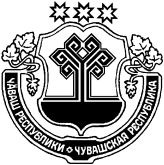 ЧУВАШСКАЯ РЕСПУБЛИКАБАТЫРЕВСКИЙ РАЙОНАДМИНИСТРАЦИЯБАТЫРЕВСКОГО РАЙОНАПОСТАНОВЛЕНИЕ«25»_марта  2022г.   №285село БатыревоОб организации отдыха детей и их  оздоровления в Батыревском районе Чувашской Республики  